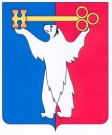 АДМИНИСТРАЦИЯ ГОРОДА НОРИЛЬСКАКРАСНОЯРСКОГО КРАЯПОСТАНОВЛЕНИЕ24.07.2020		                               г. Норильск			                         №  382Об утверждении Порядка формирования перечня налоговых расходов муниципального образования город Норильск и Порядка оценки налоговых расходов муниципального образования город НорильскВ соответствии со статьей 174.3 Бюджетного кодекса Российской Федерации, Постановлением Правительства Российской Федерации от 22.06.2019 № 796 «Об Общих требованиях к оценке налоговых расходов субъектов Российской Федерации и муниципальных образований»,  ПОСТАНОВЛЯЮ:1. Утвердить Порядок формирования перечня налоговых расходов муниципального образования город Норильск (прилагается).2. Утвердить Порядок оценки налоговых расходов муниципального образования город Норильск согласно (прилагается).3. Опубликовать настоящее постановление в газете «Заполярная правда» и разместить его на официальном сайте муниципального образования город Норильск.4. Признать утратившими силу:постановление Администрации города Норильска от 30.06.2009 № 326 «Об утверждении Порядка ежегодной оценки бюджетной и социальной эффективности предоставляемых (планируемых к предоставлению) налоговых льгот по местным налогам»;пункты 15, 15.1 постановления Администрации города Норильска от 07.11.2017 № 501 «О внесении изменений в отдельные нормативные правовые акты Администрации города Норильска».И.о. Главы города Норильска                                                                      Н.А. ТимофеевУТВЕРЖДЕН постановлениемАдминистрации города Норильскаот 24.07.2020 № 382Порядок формирования перечня налоговых расходов муниципального образования город Норильск1. Настоящий Порядок формирования перечня налоговых расходов муниципального образования город Норильск (далее – Порядок) определяет процедуру формирования перечня налоговых расходов муниципального образования город Норильск (далее – Перечень налоговых расходов) и правила формирования информации о нормативных и целевых характеристиках налоговых расходов.  2. Основные понятия, используемые в Порядке, применяются в значениях, установленных Постановлением Правительства Российской Федерации от 22.06.2019 № 796 «Об Общих требованиях к оценке налоговых расходов субъектов Российской Федерации и муниципальных образований».3. Органом, ответственным за формирование Перечня налоговых расходов, является Финансовое управление Администрации города Норильска (далее – Финансовое управление).4. Формирование Перечня осуществляется на основании паспортов налоговых расходов, утвержденных кураторами налоговых расходов, в разрезе муниципальных программ муниципального образования город Норильск (далее – муниципальные программы), их структурных элементов, а также направлений деятельности, не относящихся к муниципальным программам.5. Перечень налоговых расходов формируется в соответствии с целями муниципальных программ, структурных элементов муниципальных программ и (или) целями социально-экономической политики города Норильска, не относящимися к муниципальным программам.Под структурными элементами муниципальных программ для целей Порядка понимаются подпрограммы, отдельные мероприятия муниципальных программ.Налоговые расходы, которые не соответствуют целям социально-экономической политики города Норильска, отнесенным к муниципальным программам, относятся к непрограммным налоговым расходам.6. В целях формирования Перечня налоговых расходов Финансовое управление в течение 30 дней со дня вступления в силу Порядка формирует реестр налоговых расходов и направляет ответственным исполнителям муниципальных программ – структурным подразделениям Администрации города Норильска, муниципальным казенным учреждениям муниципального образования город Норильск, которые предлагается определить в качестве кураторов налоговых расходов в Перечне налоговых расходов. 7. Кураторы налоговых расходов, указанные в пункте 6 настоящего Порядка:1) обеспечивают рассмотрение и согласование реестра налоговых расходов;При наличии предложений по изменению куратора налогового расхода такие предложения подлежат согласованию с предлагаемым куратором налогового расхода в письменном виде и подлежат представлению в Финансовое управление.Данные процедуры должны быть осуществлены в течение 10 рабочих дней со дня получения реестра налоговых расходов. В случае, если результаты рассмотрения не направлены в Финансовое управление в течение срока, указанного в абзаце третьем настоящего подпункта, реестр считается согласованным;2) обеспечивают формирование, утверждение и представление в Финансовое управление паспорта налогового расхода.Паспорт налогового расхода формируется по форме согласно приложению № 1 к настоящем Порядку и утверждается руководителем структурного подразделения Администрации города Норильска, муниципального казенного учреждения муниципального образования город Норильск, являющегося куратором налоговых расходов. 8. Финансовое управление на основании предоставленных и утвержденных паспортов налоговых расходов в течение 10 рабочих дней формирует Перечень налоговых расходов согласно приложению № 2 к настоящему Порядку. 9. Финансовое управление обеспечивает размещение Перечня налоговых расходов на официальном сайте муниципального образования город Норильск в течение 5 рабочих дней с даты формирования Перечня налоговых расходов.10. Принятие правовых актов органов местного самоуправления муниципального образования город Норильск о введении или отмене налогов, освобождении от их уплаты, внесение изменений в перечень муниципальных программ, в структурные элементы муниципальных программ, правовые акты муниципального образования город Норильск, регулирующие вопросы социально-экономической политики города Норильска, не относящиеся к муниципальным программам города Норильска, изменение полномочий кураторов налоговых расходов, в связи с которыми возникает необходимость внесения изменений в Перечень налоговых расходов, являются основанием для внесения изменений в Перечень налоговых расходов.В случаях, указанных в абзаце первом настоящего пункта, кураторы налоговых расходов в течение 15 рабочих дней с даты принятия указанных правовых актов обеспечивают утверждение и направление в Финансовое управление паспортов налоговых расходов, сформированных в соответствии с подпунктом 2 пункта 7 настоящего Порядка.11. Финансовое управление на основании утвержденных паспортов налоговых расходов обеспечивает внесение изменений в Перечень налоговых расходов и актуализацию Перечня налоговых расходов с учетом внесенных изменений на официальном сайте муниципального образования город Норильск в течение 10 рабочих дней с даты получения паспорта налогового расхода.Приложение № 1к Порядку формирования перечня налоговых расходов муниципального образования город Норильск, утвержденномупостановлением Администрации города Норильска от 24.007.2020 № 382УТВЕРЖДАЮ_____________________________  (наименование должности)_____________________________ (подпись)  (ФИО)____________________(дата)Паспорт налогового расхода муниципального образования город Норильск<1> Указывается одно из значений: освобождение, установление пониженной ставки, уменьшение размера налога.<2> Указывается одно из значений: социальные налоговые расходы, стимулирующие налоговые расходы, технические налоговые расходы.<3> Указываются обязательные критерии («соответствие налогового расхода целям муниципальных программ, структурным элементам муниципальных программ, направлениям деятельности, не относящимся к муниципальным программам», «востребованность налоговой льготы плательщиками»), а также иные критерии, в случае их установления куратором налогового расхода.<4> Указывается обязательный критерий («показатели (индикаторы) достижения целей муниципальных программ и (или) направлений деятельности, не относящихся к муниципальным программам, либо иные показатели (индикаторы), на значение которых оказывает влияние налоговый расход»).Приложение № 2к Порядку формирования перечня налоговых расходов муниципального образования город Норильск, утвержденному постановлением Администрации города Норильска от 24.07.2020 № 382Перечень налоговых расходов муниципального образования город НорильскУТВЕРЖДЕН постановлением Администрации города Норильскаот 24.07.2020 № 382Порядок оценки налоговых расходовмуниципального образования город Норильск1. Общие положенияПорядок оценки налоговых расходов муниципального образования город Норильск (далее – Порядок) определяет порядок проведения оценки налоговых расходов муниципального образования город Норильск (далее – налоговые расходы), включающий процедуры формирования информации о целевых и фискальных характеристиках налоговых расходов, методику проведения оценки эффективности налоговых расходов, а также порядок обобщения результатов оценки эффективности налоговых расходов.Под структурными элементами муниципальных программ для целей Порядка понимаются подпрограммы, отдельные мероприятия муниципальных программ города Норильска.Основные понятия, используемые в Порядке, применяются в значениях, установленных Постановлением Правительства Российской Федерации от 22.06.2019 № 796 «Об Общих требованиях к оценке налоговых расходов субъектов Российской Федерации и муниципальных образований».2. Порядок проведения оценки налоговых расходов2.1. Оценка налоговых расходов осуществляется на основании информации о фискальных характеристиках налоговых расходов за отчетный финансовый год, а также информации о стимулирующих налоговых расходах за 6 лет, предшествующих отчетному финансовому году, представленной Управлением Федеральной налоговой службы по Красноярскому краю в Финансовое управление Администрации города Норильска (далее – Финансовое управление).2.2. В целях предоставления информации, указанной в пункте 2.1 настоящего Порядка, Финансовое управление в срок до 15 июня года, следующего за отчетным финансовым годом, направляет в Управление Федеральной налоговой службы по Красноярскому краю (далее - налоговый орган) сведения о категориях плательщиков с указанием обусловливающих соответствующие налоговые расходы муниципальных правовых актов муниципального образования город Норильск, действовавших в отчетном году.2.3. На основе предоставленной налоговым органом информации Финансовое управление в срок до 15 августа года, следующего за отчетным финансовым годом, направляет кураторам налоговых расходов:сведения о количестве плательщиков, воспользовавшихся льготами за отчетный год;сведения о суммах выпадающих доходов бюджета муниципального образования город Норильск (далее – бюджет города) по каждому налоговому расходу за отчетный год;сведения об объемах налогов, задекларированных для уплаты плательщиками в бюджет города по каждому налоговому расходу, в отношении стимулирующих налоговых расходов за 6 лет, предшествующих отчетному финансовому году.2.4. Оценка эффективности налоговых расходов проводится куратором налогового расхода в соответствии с Методикой проведения оценки эффективности налоговых расходов, указанной в разделе 3 настоящего Порядка.2.5. Результаты оценки эффективности налоговых расходов утверждаются руководителем структурного подразделения Администрации города Норильска, муниципального казенного учреждения муниципального образования город Норильск, являющегося куратором налоговых расходов, и направляются в срок до 15 сентября года, следующего за отчетным финансовым годом, в Управление экономики Администрации города Норильска (далее – Управление экономики) по Макету согласно приложению к настоящему Порядку. 2.6. Управление экономики на основе данных, представленных кураторами налоговых расходов в соответствии с пунктом 2.5 Порядка, в срок до 10 октября года, следующего за отчетным финансовым годом, формирует сводную оценку эффективности налоговых расходов. 2.7. На основе сводной оценки эффективности налоговых расходов Управление экономики готовит аналитическую записку, содержащую сведения о целевых и фискальных характеристиках налоговых расходов, об оценке их целесообразности и результативности, а также выводы о необходимости сохранения эффективных и корректировке (отмене) неэффективных налоговых расходов.2.8. Аналитическая записка направляется Управлением экономики заместителю Главы города Норильска по экономике и финансам в срок до 15 октября года, следующего за отчетным финансовым годом.2.9. Управление экономики обеспечивает размещение аналитической записки на официальном сайте муниципального образования город Норильск в срок не позднее 1 ноября года, следующего за отчетным финансовым годом.2.10. Результаты оценки эффективности налоговых расходов учитываются при формировании основных направлений бюджетной и налоговой политики муниципального образования город Норильск, а также при проведении оценки эффективности реализации муниципальных программ муниципального образования город Норильск.3. Методика проведения оценки эффективности налоговых расходов3.1. Методика проведения оценки эффективности налоговых расходов устанавливает последовательность проведения оценки эффективности налоговых расходов.3.2. Оценка эффективности налоговых расходов осуществляется в разрезе каждого налогового расхода.3.3. Оценка эффективности налоговых расходов включает оценку целесообразности налоговых расходов и оценку результативности налоговых расходов.3.4. Оценка целесообразности налогового расхода осуществляется в соответствии с критериями целесообразности налогового расхода.Критериями целесообразности налогового расхода являются:– соответствие налогового расхода целям муниципальных программ (их структурных элементов) и (или) целям социально-экономического развития муниципального образования город Норильск, не относящимся к муниципальным программам;– востребованность плательщиками предоставленных налоговых льгот, которая характеризуется соотношением численности плательщиков, воспользовавшихся правом на налоговые льготы, и общей численности плательщиков, за 5-летний период.3.5. При необходимости кураторами налоговых расходов могут быть установлены иные критерии целесообразности предоставления льгот для плательщиков.3.6. В случае несоответствия налоговых расходов хотя бы одному из критериев, указанных в пункте 3.4 Порядка, куратору налогового расхода надлежит представить предложения о сохранении (уточнении, отмене) льгот для плательщиков.3.7. Для оценки результативности налогового расхода в качестве критерия результативности определяется как минимум один показатель (индикатор) достижения целей муниципальной программы и (или) целей социально-экономического развития муниципального образования город Норильск, не относящихся к муниципальным программам, либо иные показатели (индикаторы), на значение которых оказывает влияние налоговый расход.Оценке подлежит вклад предусмотренной для плательщиков налоговой льготы в изменение значения показателей (индикаторов) достижения целей муниципальных программ и (или) целей социально-экономического развития муниципального образования город Норильск, не относящихся к муниципальным программам, который рассчитывается как разница между значением указанного показателя с учетом налоговой льготы и значением указанного показателя без учета налоговой льготы.3.8. Оценка результативности налогового расхода включает оценку бюджетной эффективности налоговых расходов.В целях оценки бюджетной эффективности налоговых расходов осуществляется сравнительный анализ результативности предоставления налоговой льготы и результативности применения альтернативных механизмов достижения целей муниципальных программ и (или) целей социально-экономического развития муниципального образования город Норильск, не относящихся к муниципальным программам, указанных в пункте 3.10 Порядка.3.9. Сравнительный анализ включает сравнение объемов расходов бюджета города в случае применения альтернативных механизмов достижения целей муниципальных программ и (или) целей социально-экономического развития муниципального образования город Норильск, не относящихся к муниципальным программам, и объемов предоставленных налоговых льгот, в целях которого осуществляется расчет прироста показателя (индикатора) достижения целей муниципальных программ и (или) целей социально-экономического развития муниципального образования город Норильск, не относящихся к муниципальным программам, на 1 рубль налогового расхода и на 1 рубль расходов местного бюджета для достижения того же показателя (индикатора) в случае применения альтернативных механизмов.3.10. Альтернативными механизмами достижения целей муниципальных программ и (или) целей социально-экономического развития муниципального образования город Норильск, не относящихся к муниципальным программам, являются:– субсидии или иные формы непосредственной финансовой поддержки плательщиков, имеющих право на налоговые льготы, за счет бюджета города;– предоставление муниципальных гарантий по обязательствам плательщиков, имеющих право на налоговые льготы;– совершенствование нормативного регулирования и (или) порядка осуществления контрольно-надзорных функций в сфере деятельности плательщиков, имеющих право на налоговые льготы.Приложение к Порядку оценкиналоговых расходов муниципального образования город Норильск, утвержденному постановлением Администрации города Норильска от 24.07.2020 № 382Макетрезультатов оценки эффективности налоговых расходовмуниципального образования город НорильскРезультаты оценки эффективности налоговых расходов муниципального образования город Норильск за ______ годОбщие характеристики налогового расходаНаименование налоговой льготы.Наименование налога, по которому предусматривается налоговая льгота.Вид налоговой льготы.Реквизиты муниципального правового акта муниципального образования город Норильск, в соответствии с которым предусматривается налоговая льгота.Наименование куратора налогового расхода.Целевые характеристики налогового расхода.Целевая категория налогового расхода.Цели предоставления налоговой льготы.Наименование и реквизиты муниципальных правовых актов муниципального образования город Норильск, утверждающих муниципальные программы и (или) направления деятельности, не относящиеся к муниципальным программам, определяющие цели социально-экономического развития муниципального образования город Норильск, для достижения которых предоставлена налоговая льгота.Наименование показателей (индикаторов) достижения целей муниципальной программы и (или) целей социально-экономического развития муниципального образования город Норильск, не относящихся к муниципальным программам, либо иных показателей (индикаторов), на значение которых оказывает влияние налоговый расход, с указанием источника информации об установленных значениях указанных показателей (индикаторов).Критерии целесообразности налогового расхода.Критерии результативности налогового расхода.Фискальные характеристики налогового расхода. Количество плательщиков, воспользовавшихся налоговой льготой. Суммы выпадающих доходов бюджета муниципального образования город Норильск по налоговому расходу. Результаты оценки эффективности налогового расхода.Результаты оценки целесообразности налогового расхода.Результаты оценки результативности налогового расхода.Результаты оценки бюджетной эффективности налогового расхода.Выводы по результатам оценки эффективности налогового расхода.Достижение целевых характеристик налогового расхода.Вклад налогового расхода в достижение целей муниципальных программ и (или) целей соответствующего направления социально-экономического развития муниципального образования город Норильск, не относящегося к муниципальным программам.Наличие или отсутствие более результативных (менее затратных для бюджета города) альтернативных механизмов достижения целей муниципальных программ и (или) целей соответствующего направления социально-экономического развития муниципального образования город Норильск, не относящихся к муниципальным программам.Необходимость сохранения (уточнения, отмены) налоговой льготы._____________________			   ______________		_________________(Руководитель органа, учреждения, являющегося               (подпись)	                             (ФИО)куратором налогового расхода)		        			Исполнитель __________________                                    (ФИО, телефон)№ п/пНаименование разделаЗначение1231Общие характеристикиОбщие характеристики2Наименование куратора налогового расхода3Наименование налога, по которому предусматривается налоговая льгота4Вид налоговой льготы <1>5Нормативные характеристики налогового расходаНормативные характеристики налогового расхода6Реквизиты муниципального правового акта, в соответствии с которым предусматривается налоговая льгота7Категория плательщиков, которым предусматривается налоговая льгота8Размер налоговой ставки, в пределах которой предоставляется налоговая льгота9Дата вступления в силу положений муниципального правового акта, устанавливающего налоговую льготу10Период действия налоговой льготы11Дата прекращения действия налоговой льготы12Целевые характеристики налогового расходаЦелевые характеристики налогового расхода13Целевая категория налогового расхода <2>14Цели предоставления налоговой льготы15Наименование и реквизиты правовых актов, утверждающих муниципальные программы и (или) направлений деятельности, не относящихся к муниципальным программам16Наименование показателей (индикаторов) достижения целей муниципальной программы, ее структурных элементов и (или) направлений деятельности, не относящихся к муниципальным программам, либо иных показателей (индикаторов), на значение которых оказывает влияние налоговый расход, с указанием источника информации об установленных значениях указанных показателей (индикаторов)17Критерии целесообразности налогового расхода <3>1. Соответствие налогового расхода целям муниципальных программ, структурным элементам муниципальных программ, направлениям деятельности, не относящимся к муниципальным программам.2. Востребованность налоговой льготы плательщиками.3. Иные (в случае их установления куратором налогового расхода)18Критерии результативности налогового расхода <4>Показатели (индикаторы) достижения целей муниципальных программ и (или) направлений деятельности, не относящихся к муниципальным программам, либо иные показатели (индикаторы), на значение которых оказывает влияние налоговый расход№ п/пНаименование налога, по которому нормативными правовыми актами муниципального образования город Норильск предусматриваются налоговые льготыВид налоговой льготыКатегория плательщиков налогов, для которых предусмотрены налоговые льготыЦели предоставления налоговой льготыРеквизиты муниципального правового акта, предусматривающего налоговые льготыРазмер налоговой ставки, в пределах которой предоставляется налоговая льготаДата вступления в силу нормативно- правового акта, устанавливающего налоговую льготуДата прекращения действия налоговой льготыКуратор налогового расходаНаименование муниципальной программы, структурного элемента муниципальной программы и (или) направления деятельности, не относящегося к муниципальным программам, для достижения целей которых предоставлена налоговая льгота 1234567891011